For Immediate ReleaseGateway Services Group Launches Well-Timed Advisory ServiceGREENWOOD VILLAGE, CO (JANUARY, 2023) Gateway Services Group (www.gsgllc.com), a premier provider of customized solutions for credit unions and CUSOs since 2003, announces the launch of GSG Consulting Solutions, a unique Credit Union and CUSO advisory service dedicated to the creation and expansion of collaborative growth opportunities for credit unions.In announcing this new division, Gateway Services Group CEO Scott Jentz said, “Credit Unions and CUSOs need fresh, new ideas to navigate the unchartered waters of a post-pandemic, volatile economy. We have tapped Judy Sandberg to lead our efforts.  She is an industry expert and is known for developing creative solutions and leveraging her expertise in collaboration.”Sandberg’s unparalleled expertise stems from her extensive financial services career which includes bank and credit union commercial lending, loan sales, loan securitization, and new business formation with powerhouse organizations such as Norwest Bancorporation (now Wells Fargo), the National Cooperative Bank, and Callahan & Associates. Sandberg has supported the formation of many successful CUSOs and served as a member of the NACUSO board of directors from 2004 – 2016. 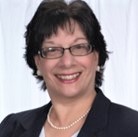 According to Sandberg, “I am very excited to take on this new challenge. I truly believe that out of market turmoil comes opportunity. Credit Unions and other lenders are currently facing significant challenges with historic low liquidity and high interest rates. NOW is the perfect time to step back and look at new opportunities for 2023 and beyond. By working together and taking advantage of new solutions, I am looking forward to assisting credit unions and CUSOs that need to develop and implement new growth strategies. GSG Consulting Solutions will take a 360-degree approach and our focus may include alternative exit strategies for assets, tuning up lending policies and procedures, and implementing systems to monitor loan portfolios as we enter a potential recession.”Sandberg continues, “We are able to support clients as an outsourced advisory resource or on a project basis. We will leverage our experience in commercial lending, residential lending, loan participations, loan sales, and CUSO formation and CUSO management. We are assisting companies looking to expand their business in the credit union industry and I am looking forward to working with credit unions and CUSOs to find new collaborative opportunities for asset growth and expanded member service.”   About Gateway Services Group. 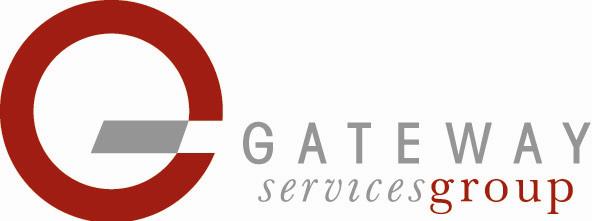 Celebrating two decades of service to Credit Unions and CUSOs through multiple economic cycles, Gateway Services Group is an industry leader in creating successful growth solutions that are customized to meet each client’s unique needs. Headquartered in Colorado with offices strategically located in California and the Washington DC area, GSG is managed by industry veterans and professionals in consumer and commercial credit, CUSO development, insurance, investment, loan sales and securitization, and trust services. GSG is uniquely positioned to bring individualized growth strategies and powerful collaborative resources to credit unions and their CUSOs.For more information, please contact us by clicking on the link below:Gateway Services Group